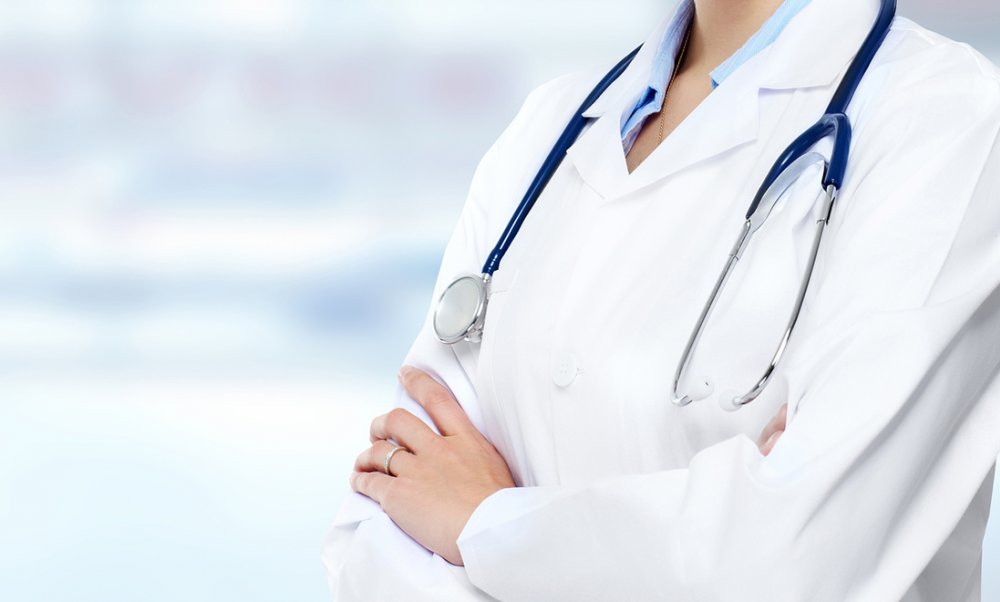 Vážená kolegyňa, vážený kolega,dovoľujeme si Vás pozvať na odborný lekársky seminárktorý sa bude konať dňa  23.1.2020 (štvrtok) od 15:00- 16,30 hod. v PLK ProCare v Košiciach.Program:15:00 – 15:30     Liečba infantilných hemangiómov propranololom15:30 – 16:00     Správa z 2. Medzinárodného kongresu o vysokodávkovanom vit.C                              DiskusiaLektori: MUDr. Kluková Dana 
               MUDr. Šujanová AlenaOdborný garant: MUDr. Šujanová AlenaÚroveň podujatia: miestna, pre všetky odbornosti, 1 kredit za pasívnu účasť.Prajeme Vám príjemné školenie. Váš HR tím                                                                                                                                            